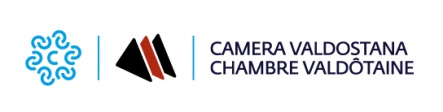 DOMANDA DI PARTECIPAZIONE Festival della viticoltura eroica e dei formaggi di alpeggioOstana (CN), 1 – 3 ottobre 2021Da inviare via PEC o mail all’indirizzo contrada.onlus@pec.it e in copia a sportellovda@pie.camcom.it entro venerdì 10 settembre 2021L’azienda / consorzio / associazione………………………………………………………………………………………………………….Con sede in…………………………………………………….….., via …………………………………………………………………… n. ………..CAP	……….	Provincia  ………….. Partita IVA n.   ……………………………………	tel. …………………………………….sito web…………………………………………………………………… social media………………………………………………………………..nominativo referente : ………………………………………………...………………….  cell.……………….……..…………………………...mail per comunicazioni ulteriori………………………….………………………………………………………………………………………….Richiede di  partecipare alFestival della viticoltura eroica e dei formaggi di alpeggio,con n. …… stallo/i, al costo di ……………….Euro dotazione opzionale: presa elettrica  ⃝  (barrare se richiesta)  misure ingombro frigo in cm. (larghezza/profondità/altezza)………/.……/….…..assorbimento energia in watt ……..A tal fine, presa conoscenza dei costi e delle condizioni indicate nota informativa di cui la presente domanda  costituisce allegato, si impegna a versare entro il 20 settembre 2021 l’importo di Euro ………………….. per il totale dei moduli richiesti all’appoggio bancario specificato nell’acclusa nota informativa. Il mancato pagamento nei termini indicati annulla ogni diritto del richiedente a partecipare, che verrà trasferito alle domande pervenute in ordine cronologico successivo, ed autorizza la Fondazione Contrada Torino a richiedere la rifusione del danno subìto.LUOGO ……………………….					Firma del legale rappresentante    DATA ……../…./……..						…………………………………………………………..